  Colegio Emilia Riquelme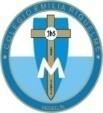 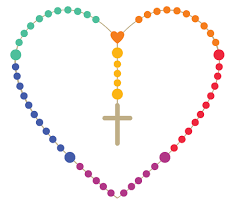 Tecnología e informática Grado: 6Gracias por su apoyo.Un saludo enorme y Dios los guarde.Nuestras clases en el horario normal los lunes de 08:00 a 9:00 am.Miércoles de 9:30 a 10:30 aclarar dudas por WhatsApp.(Los correos por si se presentan inquietudes). Correo: protecnologia11@gmail.com. Fecha 14 de octubre 2020Tema: Clasificación de las empresas.INGRESAR A LA SIGUIENTE PAGINA WEB:https://encolombia.com/economia/empresas/definicionyclasificaciondelaempresa/COPIAR EL EN CUADERNO LA TEORIA SOBRE LA CLASIFICACION DE LAS EMPRESAS, NO SE ENVIA AL CLASS. ES TEORIA PARA EL PRPXIMO LUNES.